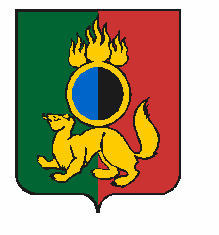 АДМИНИСТРАЦИЯ ГОРОДСКОГО ОКРУГА ПЕРВОУРАЛЬСКПОСТАНОВЛЕНИЕг. ПервоуральскВ соответствии со статьей 179 Бюджетного кодекса Российской Федерации, постановлением Администрации городского округа Первоуральск от 12 октября 2021 года
№ 1953 «Об утверждении Порядка разработки, реализации и оценки эффективности муниципальных программ городского округа Первоуральск», Администрация 
городского округа ПервоуральскПОСТАНОВЛЯЕТ:1. Утвердить муниципальную программу «Развитие физической культуры и спорта на территории городского округа Первоуральск на 2024 – 2029 годы»:1) Паспорт муниципальной программы «Развитие физической культуры и спорта на территории городского округа Первоуральск на 2024 – 2029 годы» (Приложение 1).2) Цели и задачи, целевые показатели муниципальной программы «Развитие физической культуры и спорта на территории городского округа Первоуральск 
на 2024 – 2029 годы» (Приложение 2).3) План мероприятий по выполнению муниципальной программы «Развитие физической культуры и спорта на территории городского округа Первоуральск 
на 2024 – 2029 годы» (Приложение 3).4) Перечень объектов капитального строительства (реконструкции) для  бюджетных инвестиций муниципальной программы «Развитие физической культуры и спорта на территории городского округа Первоуральск на 2024 – 2029 годы» 
(Приложение 4).2. Настоящее постановление вступает в силу 01 января 2024 года и применяется при формировании проекта бюджета городского округа Первоуральск на 2024 год и плановый период 2025 и 2026 годов.3. Признать утратившим силу программу, утвержденную постановлением Администрации городского округа Первоуральск от 18 октября 2019 года № 1648 «Об утверждении муниципальной программы «Развитие физической культуры и спорта на территории городского округа Первоуральск на 2020 – 2025 годы» с 01 января 2024 года.4. Разместить настоящее постановление на официальном сайте городского округа Первоуральск. 5. Контроль за исполнением настоящего постановления возложить на заместителя Главы городского округа Первоуральск по управлению социальной сферой 
Л.В. Васильеву.Глава городского округа Первоуральск	                                                                 И.В. Кабец16.10.2023№2742Об утверждении муниципальной программы «Развитие физической культуры и спорта на территории городского округа Первоуральск на 2024-2029 годы»